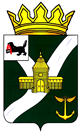 Иркутская областьУсть-Кутское муниципальное образованиеАДМИНИСТРАЦИЯПОСТАНОВЛЕНИЕот 30.11.2022г.                                                                                                № 516-пг.Усть-КутВ целях повышения уровня финансовой грамотности населения Усть-Кутского муниципального образования, учитывая положения Стратегии повышения финансовой грамотности в Российской Федерации на 2017 - 2023 годы, утвержденной распоряжением Правительства Российской Федерации от 25 сентября 2017 года N 2039-р, руководствуясь статьей 48 Устава Усть-Кутского муниципального района Иркутской области,ПОСТАНОВЛЯЮ:1. Утвердить план мероприятий по повышению уровня финансовой грамотности населения Усть-Кутского муниципального образования (прилагается).2. Ответственным исполнителям обеспечить выполнение мероприятий, указанных в плане мероприятий по повышению уровня финансовой грамотности населения Усть-Кутского муниципального образования. 3. Обнародовать настоящее постановление на официальном сайте Администрации Усть-Кутского муниципального образования в информационно-телекоммуникационной сети «Интернет» (www.admin-ukmo.ru).        4. Контроль за исполнением настоящего постановления возложить на заместителя мэра Усть-Кутского муниципального образования по экономическим вопросам Ф.И. Даникёрову, заместителя мэра Усть-Кутского муниципального образования по социальным вопросам Е.А. Кузнецову, руководителя аппарата Администрации Усть-Кутского муниципального образования Е.А. Липареву. И.о. мэра Усть-Кутскогомуниципального образования                                                      Е.А. КузнецоваУтвержден постановлением                                                                                                                                                                                            Администрации Усть-Кутского                                                                                                                                                                                                муниципального образованияот __________ 2022 г. N _____Планмероприятий по повышению уровня финансовой грамотности населения Усть-Кутского муниципального образования Заместитель мэра Усть-Кутскогомуниципального образованияпо экономическим вопросам                                                                                  			Ф.И. ДаникёровОб утверждении плана мероприятий по повышению уровня финансовой грамотности населения Усть-Кутского муниципального образования                 №Наименование мероприятияОтветственный исполнительСрок исполненияФорма реализации мероприятияОжидаемый результат1Информационное наполнение раздела «Содействие по повышению финансовой грамотности населения» официального сайта Администрации Усть-Кутского муниципального образования (далее – УКМО)Доведение новой информации в сфере финансовой грамотности до населения УКМО руководитель аппарата Администрации УКМОна постоянной основе- анализ появления новой информации на ресурсах (моифинансы.рф, открытый бюджет Иркутской области);- подготовка информационных сообщений для размещения на официальном сайте администрации;- направление информационных сообщений в отдел информационных технологий и специалистам пресс-службы Администрации УКМОобеспечение получения населением информации о финансовом поведении при использовании разнообразных финансовых продуктов и услуг, эффективном управлении денежной наличностью1Информационное наполнение раздела «Содействие по повышению финансовой грамотности населения» официального сайта Администрации Усть-Кутского муниципального образования (далее – УКМО)Доведение новой информации в сфере финансовой грамотности до населения УКМО отдел информационных технологий аппарата Администрации УКМОпо мере поступления информации размещение информации на официальном сайте Администрации УКМОобеспечение получения населением информации о финансовом поведении при использовании разнообразных финансовых продуктов и услуг, эффективном управлении денежной наличностью1Информационное наполнение раздела «Содействие по повышению финансовой грамотности населения» официального сайта Администрации Усть-Кутского муниципального образования (далее – УКМО)Доведение новой информации в сфере финансовой грамотности до населения УКМО пресс-служба Администрации УКМО, МП «Телерадиокомпания «Диалог» УКМО (по согласованию), МП РОПГ «Ленские вести» УКМО (по согласованию)по мере поступления информацииразмещение информации в социальных сетях и мессенджерах, на телевидении, в газетахобеспечение получения населением информации о финансовом поведении при использовании разнообразных финансовых продуктов и услуг, эффективном управлении денежной наличностью2Информационное наполнение раздела «Бюджет для граждан» на официальном сайте Администрации УКМОФинансовое управление Администрации УКМОна постоянной основеразмещение информацииповышение уровня информированности населения об основных параметрах районного бюджета и иных показателях бюджетной деятельности3Обеспечение обучения (повышения квалификации) муниципальных служащих, педагогических работников, работников культурыАдминистрация УКМО, Управление образованием УКМО, Управление культуры, спорта и молодежной политики УКМО (молодежный центр «БАМ»)на постоянной основенаправление на курсы повышения квалификации (офлайн, онлайн)повышение уровня финансовой грамотности лиц, работающих по направлениям повышения финансовой грамотности населения4Реализация образовательных мероприятий по финансовой грамотности для учащихся школ Управление образованием УКМОна постоянной основе- изучение финансовой грамотности в рамках образовательного процесса, во внеурочной деятельности;- проведение конкурсов, игр, турниров, олимпиад по финансовой тематикеповышение финансовой грамотности учащихся, изучение основ бережного потребления, финансовой безопасности детей5Проведение мероприятий для субъектов малого и среднего предпринимательства, самозанятыхКомитет по экономике, социально-трудовым отношениям и ценам Администрации УКМО совместно с привлекаемыми институтами поддержки Иркутской области (по согласованию)на постоянной основе- организация образовательных мероприятий (семинаров, лекций, круглых столов);- доведение актуальной информации в сфере финансирования малого и среднего предпринимательства, самозанятых в рамках работы Экономического совета при Администрации УКМО;- консультации по вопросам оказания финансовой поддержки в рамках муниципальной программы «Содействие развитию малого и среднего предпринимательства в Усть-Кутском муниципальном образовании»повышение уровня финансовой грамотности субъектов малого и среднего предпринимательства, самозанятых; разъяснения их прав как потребителей финансовых услуг6Организация и проведение информационно-разъяснительных, обучающих мероприятий для старшего поколенияУправление культуры, спорта и молодежной политики Администрации УКМО (библиотеки, молодежный центр «БАМ»)на постоянной основе- проведение курсов компьютерной грамотности на базе учреждений библиотечного обслуживания с рассмотрением основ цифровой безопасности, защиты персональных данных, работы в онлайн пространстве;- проведение молодежных акций с привлечением волонтеров по популяризации цифровой, компьютерной грамотности людей старшего поколенияповышение уровня цифровых компетенций наиболее незащищенной группы населения УКМО7Привлечение внимания населения УКМО к вопросам цифровой грамотности Управление культуры, спорта и молодежной политики УКМО (молодежный центр «БАМ»), МП «Телерадиокомпания «Диалог» УКМО (по согласованию), МП РОПГ «Ленские вести» УКМО (по согласованию)на постоянной основе- подготовка информационных материалов по вопросам финансовой, цифровой грамотности, в том числе с использованием доступных ресурсов (например, сайта «Цифровой диктант» - digitaldictation.ru);- размещение информационных материалов по вопросам цифровой грамотности на телевидении, в газетах, в социальных сетях, мессенджерах;- проведение конкурсов, игр, турниров, олимпиад по финансовой тематикеповышение уровня цифровых компетенций населения УКМО8Организация и проведение семинаров, посвященных вопросам налогообложения, пенсионного  и социального обеспечения населенияруководитель аппарата Администрации УКМО, структурные подразделения Федеральной налоговой службы России (по согласованию), Пенсионного фонда РФ (по согласованию), Фонда социального страхования РФ (по согласованиюпо мере необходимостиреализация мероприятий по финансовому просвещению населения с привлечением внешних экспертовповышение уровня информированности населения по вопросам налогообложения, пенсионного и социального обеспечения9Организация и проведение тематических лекций, выездных встреч, онлайн-вебинаров сотрудниками кредитных организаций в учреждениях и организациях УКМОруководитель аппарата Администрации УКМО, представительства действующих на территории кредитных организаций (по согласованию)по мере необходимостиреализация мероприятий по финансовому просвещению населения с привлечением внешних экспертовповышение уровня финансовой грамотности населения